ЗРАЗОК SUP 2. Запит проопзиції (ЗП) / TEMPLATE SUP 2: Request for Quotation (RFQ)(Для закупівель у діапазоні від 10 000 до 149 999 євро) / (For Procurements of EUR 10,000 – 149,999)ЗАПИТ ПРОПОЗИЦІЇ / REQUEST FOR QUOTATIONДО / TO: <Найменування Організації-замовника, країна> запрошує Постачальників подавати пропозиції щодо / <Name of Contracting Authority, country> invites Suppliers to submit a quotation for the following *Докладні специфікації — у БЛАНКУ ПРОПОЗИЦІЇ / Detailed specifications in the QUOTATION SUBMISSION FORMІнструкції / InstructionsПовідомлення / AcknowledgementПісля одержання запиту пропозиції просимо повідомити Організацію-замовника про свій намір подати пропозицію. Просимо повідомити навіть у разі негативної відповіді / Upon receipt of the Request for Quotation please inform the Contracting Authority if the intention to submit a quotation. Please respond even if negative.Загальні положення / GeneralТовари, що закуповуються, призначені для використання Організаціє-замовником у <назва програми> у <країна>, за підтримки <донор>. Постачальник може подати пропозиції щодо однієї, кількох або всіх одиниць (примітка: відкоригуйте відповідно до потреб. Якщо пропозиція повинна стосуватись усіх одиниць, виправте текст) / The goods to be purchased are for use by the Contracting Authority in its <name of programme> Programme in <country>, an intervention supported by <donor>. The Supplier can submit a quotation for one, several or all items. (Note: adjust as necessary and if quotation is required for all items, please correct the wording)Вартість подачі пропозиції / Cost of quotationПостачальник несе всі витрати, пов’язані з підготовкою та поданням своєї пропозиції, а Організація-замовник не несе відповідальності за ці кошти, незалежно від поведінки або перебігу договірної процедури / The Supplier shall bear all costs associated with the preparation and submission of his quotation and the Contracting Authority will in no case be responsible or liable for these costs, regardless of the conduct or outcome of the Negotiated Procedure.Вимоги до участі та кваліфікації / Eligibility and qualification requirementsПостачальник не допускається до участі в разі перебування в одній із ситуацій, що перелічені в статті 15 Загальних умов договорів про поставку — версія 5, 2020 р. / Suppliers are not eligible if they are in one of the situations listed in article 15 of the General Terms and Conditions for Supply Contracts – Ver5 2020.У бланку пропозиції постачальники засвідчують відповідність зазначеним вище критеріям участі. На вимогу Організації-замовника Постачальник, чию пропозицію було прийнято, надає Організації-замовнику підтвердження задоволення ним вимог до участі у вигляді свідоцтв, виданих компетентними органами країни його реєстрації чи діяльності або, за відсутності таких свідоцтв, у вигляді свідчення під присягою / In the Quotation Submission Form suppliers shall attest that they meet the above eligibility criteria. If required by the Contracting Authority, the Supplier whose quotation is accepted shall further provide evidence satisfactory to the Contracting Authority of its eligibility through certificates issued by competent authorities in its country of establishment or operation or, if such certificates are not available, through a sworn statement.Постачальник також повинен засвідчити відповідність вимогам статті 13. «Дитяча та примусова праця» і статті 14 «Міни» Загальних умов договорів про поставку — версія 5, 2020 р., а також кодексу поведінки підрядників, що додається до цього запиту пропозиції (ЗП) / Suppliers shall also be requested to certify that they comply with article 13. “Child Labour and Forced Labour” and article 14 “Mines” of the General Terms and Conditions for Supply Contracts – Ver5 2020 and with the Code of Conduct for Contractors as attached with this Request for Quotation (RFQ).На підтвердження своєї спроможності та наявності відповідних ресурсів постачальники надають інформацію та документи, які запитує Організація-замовник / To give evidence of their capability and adequate resources suppliers shall provide the information and the documents requested by the Contracting Authority.Неможливість присвоєння договору / Exclusion from award of contracts Договір не може буде укладено з Кандидатом, який у ході процедури / Contracts may not be awarded to Candidates who, during this procedure:має конфлікт інтересів / are subject to conflict of interest:подав Організації-замовнику недостовірну інформацію, що була умовою участі в процедурі укладення договору, або таку інформацію не надав / are guilty of misrepresentation in supplying the information required by the Contracting Authority as a condition of participation in the Contract procedure or fail to supply this information.Документи, що складають запит пропозиції / Documents comprising the Request for QuotationПостачальник заповнює та подає разом зі своєю пропозицією такі документи / The Supplier shall complete and submit the following document with his/her quotation:Бланк пропозиції, що додається / The attached Quotation Submission Form Технічні вимоги Постачальника / Supplier’s technical specificationsДовідкова інформація про компанію (подаються, лише якщо постачальник не надавав їх Організації-замовнику раніше) / References for background information of the company. (Shall only be submitted if the supplier has not delivered to the Contracting Authority before)Дозвіл виробника (якщо Постачальник не є виробником) / Manufacturer’s Authorization (if the Supplier is not the manufacturer) (Опція: уточніть, які саме супровідні документи вимагаються на додаток до згаданих вище, наприклад, сертифікати ISO 26000/50001/14000 або сертифікат SA8000 тощо) / (Option: Specify supporting documents required in addition to the above e.g. ISO 26000/50001/14000 certificate or SA8000 certificate etc).(Опція: тендерна гарантія згідно зі статтею А.7) / (Option: Tender Guarantee in accordance with article A.7.)(Опція: свідоцтво реєстрації компанії) / (Option: Company registration certificate)  (Примітка: відкоригуйте перелік відповідно до потреби) /  (Note: adjust the list as required)(Опція: тендерна гарантія) / (Option: Tender Guarantee)Пропозиція подається разом із тендерною гарантією, що покриває щонайменше <1%> загальної суми тендера. Гарантія видається на користь Організації-замовника та діє протягом 45 днів після закінчення строку дії пропозиції. Тендерна гарантія видається у вигляді гарантії на першу вимогу міжнародно визнаним банком або іншою фінансовою установою та відповідно до тексту гарантії, що додається. Тендерна гарантія може бути також видана у вигляді банківського перевідного векселю, засвідченого чеку, облігації, наданої страховою компанією або невідкличним акредитивом за умови, що така гарантія створює для гаранта, відповідно до застосовного права, такі самі невідкличні зобов’язання на першу вимогу, що й викладені у формулюваннях гарантії, яка додається (примітка: додайте зразок гарантії наприкінці цього документа. Гарантії можна завантажити на сторінці: danchurchaid.org Видаліть цю статтю за потреби) / All quotations must be accompanied by a Tender Guarantee of minimum <1%> of the total tender amount. The guarantee shall be issued in favour of the Contracting Authority and be valid for 45 days beyond the period of validity of the Suppliers offer. The Tender Guarantee shall be issued in the form of a first demand guarantee, by an internationally recognised bank or other financial institution, and shall be in accordance with the text in the attached guarantee. The Tender Guarantee may also be issued in the form of a banker’s draft, a certified cheque, a bond provided by an insurance company or an irrevocable letter of credit, as long as it creates under the applicable law the same irrevocable, at-first-demand obligations for the guarantor as expressed in the wording in the attached guarantee.  (Note: please insert the guarantee template at the end of this document. Guarantees are available from the webpage: danchurchaid.org Delete this article if not required)Ціна / PriceЗапропонована Постачальником ціна не підлягає змінам, за винятком випадків, передбачених Договором / The price quoted by the Supplier shall not be subject to adjustments on any account except as otherwise provided in the conditions of the Contract.(Опція 1:)  Ціна вказується в <валюта> / (Option 1:) Price shall be quoted in <currency>.(Опція 2:) Ціна вказується в <євро> або <місцева валюта> / (Option 2:) The price shall be quoted in <EUR> or <local currency>.Для цілей оцінювання, якщо пропозиція подана в <місцева валюта>, вона конвертується у <євро> за ставкою, оприлюдненою в <назва національного банку> на дату закриття / For evaluation purpose, where quotations are given in <local currency>, it shall be converted into <EUR> at the rate published in <name of local national bank> on the closing date. (Примітка: вкажіть конкретні національні вимоги щодо документування ПДВ та/або іншого податку, за наявності, або видаліть цю примітку / (Note: Describe specific national VAT and/or any sales tax documentation requirement, if any, and delete this note.ПДВ та/або будь-який податок на продаж, застосовний до купівлі товару, окремо зазначається в бланку надання пропозиції / VAT and/or any sales tax applicable to the purchase of supplies shall be indicated separately in the Quotation Submission Form.Дійсність / ValidityПропозиції зберігають силу та залишаються відкритими для прийняття протягом <30> днів після дати закриття / Quotations shall remain valid and open for acceptance for <30> days after the closing date.Термін / Closing dateПропозиції мають бути отримані Організацією-замовником у відповідності до вказаної на стор. 1 інформації не пізніше часу та дати закриття. Пропозиції, одержані після цього часу, не будуть розглядатись / Quotation must be received by the Contracting Authority as specified on page 1 not later than the closing date and time. Any quotations received after that will not be considered.Вчасне надання пропозиції є відповідальністю Постачальника. Будь-яка пропозиція, що надійшла Організації-замовнику після дати та часу закриття строку подачі пропозицій, вважається запізнілою. При цьому причина запізнення не має значення, як-от затримка в доставці з вини пошти або технічні проблеми при передачі електронних повідомлень / The timely arrival of a quotation is the responsibility of the Supplier. Late quotations refer to any quotation arriving at the Contracting Authority after the closing date and time for submitting quotation. This is irrespective of the reason e.g. a delay in the delivery of mail or due to a technical problem related to electronic data transmission.Присвоєння Договору та критерії / Award of Contract and CriteriaОрганізація-замовник присвоює Договір постачальнику, чия пропозиція була визначена такою, що по суті відповідає цьому ЗП, та який запропонував найнижчу орієнтовну ціну, за умови, що цей Постачальник має спроможність і ресурси для дієвого виконання цього Договору (опція: а також надавати послуги після продажу) / The Contracting Authority will award the Contract to the supplier whose quotation has been determined to be substantially responsive to this RFQ and who has offered the lowest evaluated price, provided further that the Supplier has the capability and resources to carry out the Contract effectively. (Option: And provide after sales service.) Організація-замовник залишає за собою право прийняти пропозицію повністю чи частково, у відповідності до своїх фінансових інтересів / The Contracting Authority reserves the right to accept all or part of the quotation, whichever is in its best financial interest. Підписання та вступ Договору в силу / Signature and entry in to force of the ContractОрганізація-замовник письмово повідомляє відібраного постачальника про своє рішення до закінчення строку дійсності пропозиції / Prior to the expiration of the period of the quotation validity, the Contracting Authority will notify the successful supplier in writing.Протягом <5> днів з моменту отримання Договору, ще не підписаного Організацією-замовником, відібраний постачальник повинен підписати Договір та повернути його (опція: разом із гарантією виконання) Організації-замовнику. Після підписання Договору (опція: та за умови надання дійсної гарантії виконання) відібраний постачальник стає Підрядником, а Договір вступає в силу після його підписання Організацією-замовником / Within <5> days of receipt of the Contract, not yet signed by the Contracting Authority, the successful supplier must sign and date the Contract and return it, (Option: With the Performance Guarantee), to the Contracting Authority. On signing the Contract, (Option: And subject to the provision of a valid Performance Guarantee), the successful supplier will become the Contractor and the Contract will enter into force once signed by the Contracting Authority.Якщо відібраний постачальник не підписує та не повертає Договір протягом визначеної кількості днів, Організація-замовник може вважати прийняття пропозиції скасованим без шкоди праву Організації-замовника (опція: скористатись тендерною гарантією) вимагати компенсації або будь-якого іншого відшкодування щодо такого непідписання, а відібраний постачальник не матиме жодних претензій до Організації-замовника (примітка: видалити опції за потреби) / If the successful supplier fails to sign and return the Contract and within the days stipulated, the Contracting Authority may consider the acceptance of the quotation to be cancelled without prejudice to the Contracting Authority's right to (Option: Seize the Tender Guarantee), claim compensation or pursue any other remedy in respect of such failure, and the successful supplier will have no claim whatsoever on the Contracting Authority. (Note: delete options if not required)(Опція: гарантія виконання) / (Option: Performance Guarantee) Відібраний Підрядник надає Організації-замовнику, разом із підписаним ним Договором, гарантії повного та належного його виконання. Вступ Договору в силу залежить від надання відібраним Підрядником гарантії виконання / The successful Contractor shall, together with the return of the countersigned Contract, furnish the Contracting Authority with a guarantee for the full and proper execution of the Contract. The entry into force of the Contract shall be subject to the provision of the Performance Guarantee by the successful Contractor.Сума гарантії повинна становити 10% від загальної суми Договору та виражатися у валюті, у якій здійснюються виплати за Договором / The amount of the guarantee shall be of 10% of the total Contract amount and shall be denominated in the currency in which the Contract is payable.Гарантія виконання покриває будь-які розрахунки з Організацією-замовником за збитки, завдані внаслідок невиконання відібраним Підрядником своїх зобов’язань за Договором у повному обсязі й у належний спосіб / The Performance Guarantee shall be held against payment to the Contracting Authority for any loss resulting from the successful Contractor's failure to perform his contractual obligations fully and properly.Гарантія виконання видається у вигляді гарантії на першу вимогу міжнародно визнаним банком або іншою фінансовою установою та відповідно до тексту гарантії, що додається. Гарантія виконання може бути також видана у вигляді банківського перевідного векселю, засвідченого чеку, облігації, наданої страховою компанією або невідкличним акредитивом за умови, що така гарантія створює для гаранта, відповідно до застосовного права, такі самі невідкличні зобов’язання на першу вимогу, що викладені у формулюваннях гарантії, яка додається / The Performance Guarantee shall be issued in the form of a first demand guarantee, by an internationally recognised bank or other financial institution, and shall be in accordance with the text in the attached guarantee. The Performance Guarantee may also be issued in the form of a banker’s draft, a certified cheque, a bond provided by an insurance company or an irrevocable letter of credit, as long as it creates under the applicable law the same irrevocable, at-first-demand obligations for the guarantor as expressed in the wording of the attached guarantee.  Гарантія залишається в силі до повного та належного виконання Договору, включно з гарантійним строком (примітка: рекомендовано для договорів на суму понад 50 000 євро, див. розділ 9.3 посібника із закупівель. Видаліть статтю за потреби) / The guarantee shall continue to remain valid until the Contract has been fully and properly performed including the warranty period. (Note: recommended for contract above EUR 50,000, please refer to Procurement Manual section 9.3. If not required delete this article)Скасування в односторонньому порядку / Cancellation for convenienceОрганізація-замовник може, на власний розсуд та без виникнення підстав для відшкодування чи відповідальності, скасувати ЗП на будь-якому етапі / The Contracting Authority may for its own convenience and without charge or liability cancel the RFQ at any stage.Особливі умови / Special conditionsОбсяг поставок (Опція: та пов’язаних Послуг) / Scope of Supply (Option: and related services)Предметом цього Договору є поставка, (доставка), (установка), (введення в експлуатацію), (навчання), (послуги після продажу) товарів, зазначених у бланку пропозиції (примітка: відкоригуйте відповідно до потреб) / The subject of the contract is the supply, (delivery), (installation), (commissioning), (training), (after-sales service) of the supplies described in the Quotation Submission Form. (Note: adjust as required)(Опція: Послуги після продажу) / (Option: After sales service) Постачальник забезпечує наявність місцевого обслуговування після продажу та гарантійного обслуговування у <країна та місце> і надає контактні дані й опис місцевого представника, що відповідає за надання послуг після продажу (примітка: видаліть статтю за потреби) / The Supplier shall ensure availability of local after sales service and warranty service in <country and location> and shall provide contact details and a description of the local representative responsible for  providing after sales service. (Note: delete article if not required)(Опція:) Постачальник надає посібник із обслуговування, (опція: та посібник із експлуатації) <мова>, у <кількість> примірниках (примітка: видалити опцію за потреби) / (Option:) The Supplier shall provide with the supplies a maintenance manual, (Option: and an instruction manual) in the <language> language, in <no. of copies> copies. (Note: delete option if not required)(Опція: Установка та введення в експлуатацію) / (Option: Installation and Commissioning) Постачальник включає до своєї пропозиції повний, докладний план запуску та введення обладнання в експлуатацію на об’єкті, а також чітко зазначає, що включено в ціну, а які витрати нею не покриваються (примітка: видаліть статтю за потреби) / The Supplier shall include in his quotation a complete and detailed plan for start-up and commissioning of the equipment at the project site and shall clearly state what is included in the price and what costs are not included. (Note: delete article if not required)(Опція: Навчання) / (Option: Training) Постачальник включає в пропозицію повну, докладну програму навчання користування обладнанням і його обслуговування на об’єкті, а також чітко зазначає, що включено в ціну, а які витрати нею не покриваються (примітка: видаліть статтю за потреби) / The Supplier shall include in his quotation a complete and detailed training programme for the operation and maintenance of the equipment at the project site and shall clearly state what is included in the price and what costs are not included. (Note: delete article if not required)Розрахунки / PaymentРозрахунки проводяться після отримання таких документів та протягом 30 днів з моменту відправлення товарів / Payment will be made upon receipt of the following documents and within 30 days after dispatch of goods:Рахунок (оригінал та дві копії) / Invoice (one original + two copies)Вантажна відомість (оригінал та дві копії) / Packing list (one original + two copies) (Опції:) /  (Options:)Авіавантажна накладна (оригінал та три копії) або транспортна накладна (три оригінали та три копії) / Air Way bill in (one original and three copies) or Bill of Lading in (three originals and three copies)Гарантійне свідоцтво (оригінал) / Warranty Certificate (one original) Свідоцтво про проведення огляду перед відвантаженням (оригінал) / Pre-shipment inspection Certificate (one original) Будь-який інший документ/сертифікат, необхідний для імпорту/експорту товарів / Any other document/certificate required for import/export of suppliesГарантія попередньої передплати / Prepayment guarantee(Примітка: відкоригуйте перелік відповідно до потреби) / (Note: adjust the list as required)(Опція: Страхування) / (Option: Insurance)Страхування перевезення до місця доставки є відповідальністю Постачальника <відповідно до умови Incoterms> (примітка: видалити за потреби) / It is the responsibility of the Supplier to issue a transport insurance covering transport to point of delivery <as per Incoterm>. (Note: delete if not required)(Опція: Захист даних) / (Option: Data Protection)Якщо DanChurchAid, CVR № 36980214, зберігає та обробляє особисті дані (імена, адреси, адреси електронної пошти, номери телефонів та резюме), ця інформація обробляється виключно для цілей управління та нагляду за виконанням пропозиції та Договору Організацією-замовником без шкоди можливій передачі органам, що відповідають за нагляд або моніторинг у контексті застосування законодавства ЄС. Крім того, якщо Договір стосується роботи Організації-замовника поза межами ЄС, персональні дані можуть передаватись до країн поза межами ЄС виключно з метою втілення процедури закупівель та виконання Договору. Відповідно до регламенту ЄС про захист даних, Постачальник має права, пов’язані із інформацією, яку обробляє Організація-замовник. Докладна інформація щодо обробки персональних даних Підрядника та його права доступна за посиланням https://www.danchurchaid.org/privacy-policy (примітка: видалити, якщо до Організації-замовника не застосовується Регламент ЄС про загальний захист даних) / If DanChurchAid CVR No. 36980214 is recording and processing personal data (such as names, addresses, emails, telephone number and CVs), the data will be processed solely for the purposes of the management and monitoring of the Quotation and the Contract by the Contracting Authority without prejudice to possible transmission to the bodies in charge of monitoring or inspection tasks in application of EU law. In addition, as and when the contract relates to the Contracting Authority’s work outside the EU, transmission of personal data may occur to countries outside of the EU, solely for the purpose of implementing the procurement procedure and the Contract. According to the EU data protection regulation the Supplier has rights related to the information the Contracting Authority processes. Details concerning processing of the Contractor’s personal data and rights are available in the Privacy Policy on https://www.danchurchaid.org/privacy-policy (Note: delete if the Contracting Authority is not subject to EU General Data Protection Regulation)(Примітка: перелічіть додаткові конкретні вимоги, що стосуються конкретної ЗП) / (Note: Please list additional special requirement related to this specific RFQ as required).БЛАНК ПРОПОЗИЦІЇ / QUOTATION SUBMISSION FORMПросимо постачальників заповнити форму нижче. Технічні характеристики є обов’язковими як мінімальні стандарти та слугують єдиною підставою для Організації-замовника в оцінці технічної відповідності запропонованого обладнання. Відхилення від технічних характеристик може бути взяте до уваги за умови його відповідності інтересам Організації-замовника / Suppliers are requested to complete the below. The technical specifications are compulsory as minimum standards and will be the only basis for the Contracting Authority to assess the technical compliance of the equipment offered. Deviations from the specifications may be considered only if deemed to be in the best interest of the Contracting Authority.Найменування виробника, каталоговий номер та модель зазначаються в переліку виключно для довідки. Пропозиції щодо іншого обладнання, яке за своїми функціями, якістю та продуктивністю не поступається переліченому, будуть розглянуті в повному обсязі / Manufacturers’ names, catalogue numbers and model designations appearing in the list are for reference only. Quotations for other equipment that is equal in function, quality and performance to that listed will be given full consideration.(Ціна та валюта вказуються постачальником) / (Price and currency to be inserted by supplier) (Примітка: введіть дані для кожної одиниці та вкажіть відповідні вимоги. Вище наведено приклад, формат і вимоги, які потрібно відкоригувати відповідно до конкретного товару. Цю примітку треба видалити) / (Note: make an entry for each item and insert the relevant requirement. Above is an example of information, the format and requirements shall be adjusted to the specific product. Delete this note)(Примітка: видаліть непотрібні опції) / (Note: delete options, which are not required)Ознайомившись із цим запитом пропозиції <номер> я, від імені компанії/підприємства, цим / After having read this Request for Quotation <reference> on behalf of my company/business, I hereby:Приймаю, без будь-яких обмежень, усі положення запиту пропозиції, включно із Загальними умовами договорів про поставки — версія 5, 2020 р. із додатками / Accept, without restrictions, all the provisions in the Request for Quotation including General Terms and Conditions for Supply Contracts – Ver5 2020 with annexes.Засвідчую, що не підтримую/не підтримуємо терористів або терористичну діяльність та не потураю/не потураємо застосування тероризму / Certify that I/we do not support terrorists or terrorism activities, and do not condone the use of terrorism.За умови, що договір присвоюється Організацією-замовником, ми цим беремо на себе зобов’язання постачати будь-які або всі товари за запропонованою ціною та до визначених місць у межах визначеного вище часу доставки / Provided that a contract is issued by the Contracting Authority we hereby commit to furnish any or all items at the price offered and deliver same to the designated points within the delivery time stated above. Підтверджую відповідність критеріям участі, які зазначені в інструкціях / Certify and attest that we meet the eligibility criteria stated in the instructions. Підтверджую дотримання кодексу поведінки підрядників, що додається до цього запиту пропозиції / Certify and attest compliance with the Code of Conduct for Contractors attached with this Request for Quotation.Ця заява підтверджується в Договорі, і надання неправдивої інформації вважатиметься підставою для розірвання Договору / This declaration will be confirmed in the Contract and misrepresentation will be regarded as grounds for termination.Дата, підпис і печатка / Date, signature and stamp:Підписано / Signed by: ВИЗНАЧЕННЯУ цих загальних умовах:Терміни «Бланк замовлення на закупівлю» та «Договір» використовуються взаємозамінно та включають також «договір про закупівлю» та/або «договір поставки» або будь-який інший договір, незалежно від назви, до якого застосовуються ці загальні умови,Терміни «Продавець» та «Підрядник» використовуються взаємозамінно і також позначають термін «Постачальник», що використовується в будь-якому договорі відповідно до зазначеного вище визначення.Терміни «Покупець» та «Організація-замовник» використовуються взаємозамінно.Терміни «товар» та «товарно-матеріальні цінності» використовуються взаємозамінно для позначення предмету поставки за Договором, як він визначений вище.«Партнерами» Організації-замовника є організації, з якими Організація-замовник пов’язана чи афілійована;1. Умови поставкиНезалежно від застосування в замовленні або подібному документі будь-якої з умов Incoterms, на Продавцеві лежить обов’язок із отримання експортної ліцензії або іншого урядового дозволу на експорт.2. ОПЛАТА Оплата здійснюється відповідно до бланку замовлення.Здійснена Організацією-замовником оплата не означає прийняття Товарів або пов’язаних послуг. Якщо в бланку замовлення не вказано інше, ціна є фіксованою.3. ОГЛЯД ТА ПОРЯДОК ПРИЙНЯТТЯ ТОВАРУ3.1. Усі товари підлягають огляду та перевірці, наскільки це практично можливо, з боку Організації-замовника або призначених представників у будь-який час та в будь-якому місці, зокрема під час виготовлення та, у будь-якому разі, до їх формального прийняття Організацією-замовником.3.2. Як проведення огляду Товарів, так і відсутність такого огляду не звільняє Продавця від наданих ним гарантій чи від виконання будь-яких зобов’язань за Договором.3.3. Організація-замовник приймає Товар після його доставки до місця кінцевого призначення відповідно до Договору, після задовільного проходження необхідних перевірок або його успішного встановлення чи введення в експлуатацію, залежно від обставин, та видає акт прийому-передачі.3.4. Від Організації-замовника за жодних умов не може вимагатись прийняття будь-яких Товарів, які не відповідають технічним характеристиками чи вимогам Договору. Організація-замовник може поставити прийняття Товарів у залежність від їх успішного проходження перевірки на прийнятність. Від Організації-замовника за жодних умов не може вимагатись прийняття будь-яких Товарів, якщо і допоки Організація-замовник не матиме належної можливості оглянути Товари після їх доставки до місця кінцевого призначення, провести та завершити необхідну перевірку, або схвалити установку чи введення обладнання в експлуатацію, залежно від обставин і від того, яка із цих дій має місце останньою. Здійснена Організацією-замовником оплата не означає прийняття Товарів.3.5. Якщо Організація-замовник не видає акт прийому-передачі протягом 45-ти днів з моменту фактичної доставки Товарів до місця кінцевого призначення, успішного проведення перевірок, успішної установки та введення в експлуатацію, залежно від того, яка з цих подій мала місце останньою, вважається, що Організація-замовник видала акт прийому-передачі в останній день 45-денного періоду. Видача акту прийому-передачі не звільняє Продавця від виконання будь-яких його гарантій за Договором, зокрема тих, що вказані в статті 4. 3.6. Не зважаючи на інші права або наявні заходи захисту прав Організації-замовника відповідно до Договору, у разі дефекту Товарів або іншої їх невідповідності Договору, Організація-замовник може, виключно на власний розсуд, відхилити Товари або відмовитись від їх прийняття, а Продавець зобов’язаний негайно приступити до вжиття заходів відповідно до статті 4.3.4. ГАРАТНІЙНІ ЗОБОВ’ЯЗАННЯ4.1. Без обмеження для будь-яких інших гарантій, які зазначені в цьому Договорі, виникають на його підставі або випливають із закріплених у законі прав відповідно до чинного законодавства про відповідальність за товар, Продавець гарантує та підтверджує, що:Товари, зокрема їхня упаковка та пакування, відповідають технічним характеристикам Договору, підходять для використання у цілях, у яких зазвичай використовуються такі Товари та про які було чітко повідомлено Продавцеві, не мають дефектів і недоліків з огляду на дизайни, матеріали, процес виготовлення та якість роботи відповідно до нормального застосування в умовах, що переважають в країні кінцевого призначення;Товари надійно складені, упаковані та позначені з урахуванням способу/способів транспортування в такий спосіб, що Товари є захищеними протягом періоду доставки до їхнього місця кінцевого призначення;якщо Продавець не є виробником товарів, Продавець надає Організації-замовнику, додатково до цих гарантій, гарантії всіх виробників;Товари відповідають якості, кількості та опису згідно з Договором;Товари є новими та не були у використанні; таТовари не обтяжені будь-яким правом на претензію третьої сторони, а також будь-якими елементами права власності чи інших прав, зокрема права утримання або застави, претензій у зв’язку із порушенням будь-яких прав інтелектуальної власності, зокрема патентів, торговельних марок, авторського права та комерційних таємниць, але не обмежуючись ними.4.2. Якщо в Договорі не передбачено інше, усі гарантії зберігають свою повну силу протягом одного року після прийняття Товарів Організацією-замовником. 4.3. Під час періоду, протягом якого гарантії Продавця є дійсними, після повідомлення Організації-замовника про невідповідність Товарів вимогам Договору, Продавець негайно та за власний кошт виправляє таку невідповідність або, у разі неможливості її виправлення, замінює Товари з недоліком товарами такої ж або вищої якості чи повністю відшкодовує Організації-замовнику вартість, сплачену за товари з недоліком, зокрема транспортні витрати до місця кінцевого призначення. Продавець сплачує всі витрати, пов’язані із полагодженням або повернення Товарів, а також витрати, пов’язані із доставкою до місця кінцевого призначення будь-яких товарів на заміну до Організації-замовника. Якщо після повідомлення в будь-який спосіб Продавець не усуває недолік протягом 30-ти днів, Організація-замовник може перейти до вжиття заходів захисту прав, відповідно до потреби, на ризик та за кошт Продавця й без шкоди будь-яким іншим правам, які Організація-замовник може мати по відношенню до Продавця за Договором.4.4. Продавець відшкодовує та самостійно несе відповідальність перед Організацією-замовником за будь-якими, без виключення, позовами або адміністративними процедурами, претензіями чи вимогами третіх сторін, збитків, шкоди, витрат будь-якого характеру, зокрема витрат на юридичні послуги, стороною або об’єктом яких може бути Організація-замовник у результаті порушення Продавцем гарантій, зазначених у статті 4.4.5. ПОСЛУГИ ПІСЛЯ ПРОДАЖУ Продавець забезпечує можливість обробки запитів Організації-замовника щодо технічної підтримки, обслуговування, сервісу та ремонту поставлених Товарів.6. Відшкодування за затримкуЗа винятком форс-мажорних обставин, якщо Продавець не поставив Товар або не надав послугу протягом визначеного в Договорі періоду часу, Організація-замовник може, без шкоди для будь-яких своїх прав чи заходів захисту прав, вирахувати із загальної ціни, передбаченої Договором, суму в розмірі 2,5% від ціни таких товарів за кожний тиждень затримки, що розпочався. Проте така пеня не може перевищувати 10% загальної суми Договору. 7. Форс-мажорЖодна зі сторін не вважається такою, що порушила свої зобов’язання за Договором, якщо виконанню таких зобов’язань завадили будь-які форс-мажорні обставини, що виникли після дати підписання Договору обома сторонами.Для цілей цієї статті термін «форс-мажор» означає стихійне лихо, страйк, локаут чи інше виробниче порушення, дії осіб, ворожо налаштованих проти суспільства, війни, незалежно від оголошення, блокади, повстання, заколоти, епідемії, зсуви, землетруси, шторми, блискавку, повінь, ерозії, громадські заворушення, вибухи та будь-які інші подібні непередбачувані події, що перебувають поза контролем будь-якої із сторін та які жодна сторона, діючи добросовісно, не здатна усунути.Якщо на думку будь-якої зі сторін настали форс-мажорні обставини, які можуть вплинути на виконання її зобов’язань, вона повинна негайно повідомити іншу сторону, зазначаючи характер, імовірну тривалість та вірогідні наслідки таких обставин. За відсутності інших письмових вказівок із боку Організації-замовника, Підрядник продовжує виконання своїх зобов’язань за Договором, наскільки це доцільно й можливо, та намагається всіма іншими можливими розумними способами виконати свої зобов’язання, виконанню яких не заважає форс-мажорна обставина. Продавець не вживатиме інших заходів за відсутності безпосередньої вказівки від Організації-замовника.8. Розірвання в односторонньому порядку Організація-замовник може, на власний розсуд та без виникнення підстав для відшкодування чи відповідальності, скасувати Договір повністю чи частково. Якщо Організація-замовник розриває цей Договір повністю або частково після письмового повідомлення Продавця. Організація-замовник відповідає за фактичні витрати, понесені Продавцем безпосередньо через таке розірвання, що не можуть бути відшкодовані шляхом продажу відповідних товарів іншим сторонам протягом розумного проміжку часу або шляхом вжиття Продавцем, у комерційно доцільний спосіб, засобів із мінімізації наслідків. Вважається, що Продавець відмовляється від будь-якої своєї вимоги про відшкодування таких фактичних витрат, якщо він не повідомив про неї Організації-замовнику в письмовому вигляді протягом тридцяти (30) календарних днів після направлення Організацією-замовником повідомлення про розірвання Продавцеві. 9. ВІДХИЛЕННЯОрганізація-замовник може в будь-який час змінити кількість Товарів на 25% більше або нижче первинної ціни Договору шляхом направлення письмової інструкції. Організація-замовник може також видавати інструкції щодо змін, включно з доповненням, виключенням, заміною, зміною якості, формою, характеру та виду Товарів, пов’язаних послуг, які надаються Продавцем, а також методу транспортування, упаковки, місця доставки та послідовності й часу доставки. Інструкції щодо змін не призводять до позбавлення Договору сили, проте якщо такі зміни тягнуть за собою збільшення чи зменшення ціни або часу, потрібного для виконання Договору, а також за винятком випадків, коли зміна спричинена недоліком з вини Продавця, до ціни Договору, графіку поставок чи обох вноситься відповідна поправка, а до Договору вносяться зміни у формі Додатку. Ціна за одиницю, вказана у заявці чи пропозиції Продавця, залишається застосовною до кількостей, придбаних відповідно до інструкції про зміни. 10. Застосовне право та спориДо Договору та його тлумачення застосовується законодавство країни реєстрації Організації-замовника.Будь-який спір або порушення договору, що виникає на підставі цього договору, підлягає, наскільки це можливо, мирному врегулюванню. За неможливості мирного врегулювання та якщо в Договорі не передбачено інше, такий спір передається на розгляд компетентного суду країни реєстрації Організації-замовника та вирішується ним відповідно до національного права цієї країни.11. УСУНЕННЯ ПОРУШЕННЯ ВИКОНАННЯ ДОГОВОРУ11.1. Продавець вважається таким, що порушив цей Договір, якщо:він не поставив усі Товари або їх частину протягом періоду, зазначеного в Договорі;він не виконав будь-яке інше зобов’язання за Договором;Його заяви щодо відповідності вимогам (стаття 15) та/або статті 13 (Дитяча та примусова праця), а також статті 14 (Міни) виявились неправдивими або перестали бути правдивими;він бере участь у діяльності, описаній у статті 16 (Корупційна діяльність).11.2. У разі настання ситуації, у якій Продавець порушив Договір, та без шкоди будь-яким іншим правам або заходам захисту прав, які Організація-замовник має за Договором, Організація-замовник має право на один або кілька таких засобів захисту:відшкодування за затримку відповідно до статті 7; будь-який засіб, зазначений у статті 4.3;відмова прийняти всі Товари або їх частину; загальне відшкодування;розірвання Договору.11.3. Після розірвання Договору Організацією-замовником на підставі цієї статті, Продавець слідує інструкціям Організації-замовника із вжиття невідкладних заходів для належного завершення будь-яких зобов’язань за Договором у спосіб, який зводить витрати до мінімуму. Організація-замовник не несе відповідальності перед Продавцем, окрім відповідальності за оплату товарів, що були прийняті відповідно до статті 3, та має право вирахувати з цієї суми:- будь-яку суму завданої шкоди або загального відшкодування, що підлягає сплаті Продавцем;- та/або будь-яку суму, яка підлягає сплаті Продавцем відповідно до статті 4.3;- та/або додаткові витрати, понесені у зв’язку з проведенням додаткових закупівель на заміну Товару;     з інших джерел. Організація-замовник також має право скористатися будь-якою гарантією попередньої оплати чи виконання, що була надана Продавцем за Договором. 12. Посадові особиПродавець гарантує, що він не пропонував і не пропонуватиме жодній посадовій особі Організації-замовника та/або її партнеру прямої чи опосередкованої вигоди у зв’язку з цим Договором. 13. Права людини та трудові права Продавець гарантує, що він та його партнери поважають права людини та трудові права й дотримуються їх, як вони визначені в національному праві, у Загальній декларації прав людини (1948 р.) та в Декларації Міжнародної організації праці з основних принципів та прав у світі праці (1998 р.). Крім того, Продавець гарантує, що він та його партнери дотримуються Конвенції ООН про права дитини UNGA Doc A/RES/44/25 (12 грудня 1989 р.) разом із Додатком, та що він та його партнери не використовували та не використовуватимуть примусову чи вимушену працю, як вона визначена в Конвенції про запобігання примусовій праці С29 та Конвенції про скасування примусової праці С105 Міжнародної організації праці. Будь-яке порушення такої заяви або гарантії, що відбулося в минулому або під час виконання договору, надає Організації-замовнику право негайно розірвати договір шляхом направлення Підряднику повідомлення, при цьому Організація-замовник не несе жодних витрат чи відповідальності. 14. Міни ТА ІНША ЗБРОЯПродавець гарантує, що він та його партнери НЕ беруть участі в розробці, продажу, виробництві або транспортуванні протипіхотних мін та/або касетних бомб або складових, що використовуються для виробництва протипіхотних мін та/або касетних бомб. Крім того, Продавець гарантує, що він та його партнери НЕ залучені до продажу та/або виробництва зброї, використання якої сприяє порушенням міжнародного гуманітарного права в розумінні I–IV Женевських конвенцій та Додаткових протоколів до них, а також Конвенції ООН про деякі види звичайних озброєнь (1980 р.). Будь-яке порушення такої заяви або гарантії, що відбулося в минулому або під час виконання цього Договору, надає Організації-замовнику право негайно розірвати Договір шляхом направлення Підряднику повідомлення, при цьому Організація-замовник не несе жодних витрат чи відповідальності. 15. Невідповідність вимогам Підписуючи бланк замовлення, Продавець підтверджує, що до нього НЕ застосовна жодна із вказаних нижче ситуацій: банкрутство чи ліквідація, управління справ судом, укладення угоди з кредиторами, припинення ділової активності, участь у процедурах організаційних змін або будь-яка інша подібна ситуація, що виникає на підставі подібної процедури, передбаченої національним законодавством чи правилами;засудження на підставі рішення суду, що набрало законної сили, за вчинення правопорушення у сфері професійної діяльності;доведення будь-якими способами, які Організація-замовник може обґрунтувати, його вини в порушенні професійної етики;невиконання зобов’язань з оплати внесків соціального страхування чи податків відповідно до положень законодавства країни його реєстрації, країни Організації-замовника або країни виконання Договору;набрання щодо нього законної сили вироком суду відносно шахрайства, корупції, участі в злочинній організації чи будь-якій іншій протиправній діяльності;визнання його винним у серйозному порушенні договору через невиконання договірних зобов’язань за підсумками іншої процедури закупівель чи процедури присвоєння договору за фінансування з бюджету Європейського Співтовариства або іншої процедури закупівлі, проведеної Організацією-замовником чи її партнером;доведення його вини в заснуванні юридичної особи в іншій юрисдикції з метою уникнення фіскальних, соціальних або будь-яких інших юридичних зобов’язань, які діють у юрисдикції, де він зареєстрований, має центральний офіс або де зосереджена його основна діяльність;участь у терористичній діяльності, надання допомоги особам чи організаціям, які підтримують терористичну діяльність, потурають тероризму або причетні до постачання зброї особам чи організаціям, які беруть участь у терористичній діяльності; включення до списку осіб, які підпадають під санкції Уряду США, ООН, ЄС або інших урядових санкційних списків та списків осіб, що здійснюють терористичну діяльність.16. Корупційна діяльністьПродавець та його працівники зобов’язані утримуватись від здійснення будь-якої корупційної, шахрайської, змовницької діяльності або практики силових методів, потурання їм або їх прийняття, незалежно від того, має така діяльність або практика місце у зв’язку із виконанням Договору чи ні. «Корупційна діяльність» означає безпосереднє чи опосередковане пропонування, передачу, отримання будь-якої цінності як заохочення чи винагороди за вчинення будь-яких дій або утримання від них у зв’язку із цим чи будь-яким іншим договором із Організацією-замовником або прояв прихильності чи її відсутності до будь-якої особи у зв’язку із цим або будь-яким іншим договором із Організацією-замовником. Розрахунки з Підрядником відповідно до Договору мають становити єдиний дохід або єдину перевагу, яку він може одержувати у зв’язку із Договором, і ні Підрядник, ні його працівники не повинні одержувати будь-яку комісію, знижку, прямі чи непрямі виплати або будь-яку іншу винагороду у зв’язку із зобов’язаннями за цим Договором або в ході їх виконання.Виконання цього договору не повинно спричиняти незвичайних комерційних витрат. Незвичайні комерційні витрати становлять собою комісію, яка не зазначена в договорі або не ґрунтується на в належний спосіб укладеному договорі у зв’язку із цим договором, комісія, що виплачуються в обмін не на фактично надані та законні послуги, комісія, що переводиться до безподаткових юрисдикцій, комісія, що виплачується отримувачу, який не є чітко визначеним, або комісія, що виплачується компанії, яка за всіма ознаками виглядає як фіктивна.17. Обачливість та конфіденційністьПродавець зобов’язаний вважати будь-які документи та інформацію, одержані у зв’язку із договором, приватними та конфіденційними і зобов’язується, за винятком пов’язаних із виконанням договору цілей, не оприлюднювати будь-які деталі договору без попередньої письмової згоди Організації-замовника. Зокрема, Продавець зобов’язаний утримуватися від будь-яких публічних заяв щодо проєкту або послуг без попереднього схвалення Організації-замовника.18. ПЕРЕВІРКИ ТА АУДИТПродавець надає Організації-замовнику або її представнику дозвіл у будь-який час проводити перевірку звітності, включно з фінансовою та бухгалтерською звітністю, а також робити копії відповідних документів, та надає Організації-замовнику або будь-якій уповноваженій нею особі, зокрема Європейській Комісії, Офісу по боротьбі з шахрайством Європейського суду аудиторів у випадку фінансування Договору з бюджету Європейського Співтовариства, у будь-який час, доступ до своєї фінансово-бухгалтерської документації та до перевірки такої звітності й документів протягом та після надання послуг. Зокрема, Організація-замовник може проводити будь-які документальні чи оперативні перевірки, які вона вважає необхідними для виявлення доказів у разі виникнення підозри щодо незвичної комерційної діяльності.19. ВІДПОВІДАЛЬНІСТЬПервинний донор за жодних обставин та з жодних підстав не розглядатиме запит про відшкодування чи виплату, направлену безпосередньо підрядниками (Організації-замовника)20. ЗАХИСТ ДАНИХЯкщо на Організацію-замовника поширюється дія Директиви ЄС 95/46/УС (Регламент про загальний захист даних) і Підрядник обробляє персональні дані в контексті подачі пропозиції (наприклад, резюме основних і технічних експертів) та/або виконання договору (наприклад, заміни експертів), Підрядник обробляє такі дані відповідно до Директиви ЄС 95/46/УС (Регламент про загальний захист даних) та повідомляє осіб, яких стосуються дані, про деталі їх обробки, а також інформує їх про Політику даних Організації-замовника.DEFINITIONSIn these general terms and conditions, the terms:“Purchase Order “and “Contract” are used interchangeably and cover also “purchase contract” and/or “supply contract” or any other contract, whichever its denomination, to which these general terms and conditions are made applicable,“Seller” and “Contractor” are used interchangeably and shall also cover the term “Supplier” used in any contract as defined above.“Buyer” and “Contracting Authority” are used interchangeably.“Goods” and “supplies” are used interchangeably, to designate the supplies object of the Contract as defined above.The Contracting Authority’s “partners” are the organisations to which the Contracting Authority is associated or linked.1. Delivery termsNotwithstanding any Incoterm used in a purchase order or similar document, it is the responsibility of the Seller to obtain any export license or other governmental authorisation for export.2. PAYMENT Payment will be as indicated in the purchase order.Payment made by the Contracting Authority does not imply any acceptance of Goods or related services. Unless otherwise stated in the purchase order, prices are fixed.3. INSPECTION AND ACCEPTANCE OF THE GOODS3.1. All Goods shall be subject to inspection and testing by the Contracting Authority or its designated representatives, to the extent practicable, at all times and places, including the period of manufacture and, in any event, prior to formal acceptance by the Contracting Authority.3.2. Neither the carrying out of any inspections of the Goods nor any failure to undertake any such inspections shall release the Seller of any of its warranties or the performance of any obligations under the Contract.3.3. The Goods shall be taken over by the Contracting Authority when they have been delivered to final destination in accordance with the Contract, have satisfactorily passed the required tests, or have been successfully installed and commissioned as the case may be, and a certificate of acceptance has been issued.3.4. Under no circumstances shall the Contracting Authority be required, or deemed to, accept any Goods that do not conform to the specifications or requirements of the Contract. The Contracting Authority may condition acceptance of the Goods to the successful completion of acceptance tests. In no case shall the Contracting Authority be obligated to accept any Goods unless and until the Contracting Authority has had a reasonable opportunity to (i) inspect the Goods following their delivery at final destination, (ii) proceed with and complete satisfactory tests, or (iii) be satisfied of installation and commissioning of the equipment, as the case may be, and whichever is the latest. Payment by the Contracting Authority does not imply acceptance of the Goods.3.5. If the Contracting Authority fails to issue an acceptance certificate within a period of 45 days from actual delivery of the Goods at final destination, successful completion of the tests, successful installation and commissioning, whichever is the latest, the Contracting Authority shall be deemed to have issued the acceptance certificate on the last day of that 45-day period. The issue of the acceptance certificate shall not release the Seller of any of its warranties under the Contract, including those of article 4. 3.6. Notwithstanding any other rights of, or remedies available to, the Contracting Authority under the Contract, in case any of the Goods are defective or otherwise do not conform to the Contract, the Contracting Authority may, at its sole option, reject or refuse to accept the Goods, and the Seller shall promptly proceed in accordance with article 4.3.4. WARRANTY OBLIGATIONS4.1. Without limitation of any other warranties stated in or arising under the Contract, or resulting from statutory rights under applicable product liability law, the Seller warrants and represents that:the Goods, including all packaging and packing thereof, conform to the specifications of the Contract, are fit for the purposes for which such Goods are ordinarily used and for the purposes expressly made known to the Seller, and shall be of even quality, free from faults and defects in design, material, manufacture and workmanship under normal use in the conditions prevailing in the country of final destination;that the Goods are securely contained, packaged and marked, taking into consideration the mode(s) of shipment in a manner so as to protect the Goods during delivery to their ultimate destination;if the Seller is not the original manufacturer of the Goods, the Seller shall provide the Contracting Authority with the benefit of all manufacturers’ warranties in addition to the present warranties;the Goods are of the quality, quantity and description required by the Contract;the Goods are new and unused; andthe Goods are free from any right of claim by any third-party and unencumbered by any title or other rights, including any liens or security interests and claims of infringement of any intellectual property rights, including, but not limited to, patents, trademarks, copyright and trade secrets.4.2. Unless provided otherwise in the Contract, all warranties shall remain fully valid for a period of one year after acceptance of the Goods by the Contracting Authority. 4.3. During any period in which the Seller’s warranties are effective, upon notice by the Contracting Authority that the Goods do not conform to the requirements of the Contract, the Seller shall promptly and at its own expense correct such non-conformities or, in case of its inability to do so, replace the defective Goods with goods of the same or better quality or fully reimburse the Contracting Authority for the purchase price paid for the defective goods including freight costs to the final destination. The Seller shall pay all costs relating to the repair or return of the Goods as well as the costs relating to the delivery to final site of any replacement goods to the Contracting Authority. If having been notified by any means, the Seller fails to remedy the defect within 30 days, the Contracting Authority may proceed to take such remedial action as may be necessary, at the Seller’s risk and expense and without prejudice to any other rights which the Contracting Authority may have against the Seller under the Contract.4.4. The Seller shall indemnify and hold harmless the Contracting Authority from and against any and all suits, actions or administrative proceedings, claims and demands from third-parties, losses, damages, costs, and expenses of any nature, including legal fees and expenses, which the Contracting Authority may suffer as a result of any infringement by the Seller of the warranties specified in article 4.1.5. AFTER SALES SERVICEThe Seller shall be able to handle requests from the Contracting Authority for technical assistance, maintenance, service and repairs of the Goods supplied.6. Liquidated damages for delaySubject to force majeure, if the Seller fails to deliver any of the Goods or to perform any of the services within the time period specified in the Contract, the Contracting Authority may, without prejudice to any other rights and remedies, deduct from the total price stipulated in the Contract an amount of 2.5% of the price of such goods for each commenced week of delay. However, the ceiling of these penalties is 10% of the total Contract price. 7. Force MajeureNeither Party shall be considered to be in default nor in breach of its obligations under the Contract if the performance of such obligations is prevented by any event of force majeure arising after the date of the Contract becomes effective.For the purposes of this Article, the term "force majeure" means acts of God, strikes, lock-outs or other industrial disturbances, acts of the public enemy, wars whether declared or not, blockades, insurrection, riots, epidemics, landslides, earthquakes, storms, lightning, floods, washouts, civil disturbances, explosions and any other similar unforeseeable events which are beyond the Parties' control and cannot be overcome by due diligence.If either Party considers that any circumstances of force majeure have occurred which may affect performance of its obligations, it shall promptly notify the other Party and the Contracting Authority, giving details of the nature, the probable duration and the likely effect of the circumstances. Unless otherwise directed by the Contracting Authority in writing, the Seller shall continue to perform its obligations under the Contract as far as is reasonably practicable and shall employ every reasonable alternative means to perform any obligations that the event of force majeure does not prevent it from performing. The Seller shall not employ such alternative means unless directed to do so by the Contracting Authority.8. Termination For Convenience The Contracting Authority may, for its own convenience and without charge, cancel all or any part of the Contract. If the Contracting Authority terminate this Contract in whole or in part upon written notice to the Seller. The Contracting Authority shall be responsible for the actual costs incurred by the Seller as a direct result of such termination which are not recoverable by either (i) the sale of the goods affected to other parties within a reasonable time, or (ii) the exercise by the Seller, in a commercially reasonable manner, of other mitigation measures. Any claim by the Seller for such actual costs shall be deemed waived by the Seller unless submitted in writing to the Contracting Authority within thirty (30) calendar days after the Contracting Authority notified the Seller of the termination. 9. VARIATIONSThe Contracting Authority may at any time by written instruction vary the quantities of the Goods by 25 percent above or below the original Contract price. The Contracting Authority may also order variations including additions, omissions, substitutions, changes in quality, form, character, and kind of the Goods, related services to be provided by the Seller, as well as method of shipment, packing, place of delivery and sequence and timing of delivery. No order for a variation may result in the invalidation of the Contract, but if any such variation causes an increase or decrease in the price of or the time required for performance under this Contract, and except where a variation is necessitated by a default of the Seller, an equitable adjustment shall be made in the Contract price, or delivery schedule, or both, and the Contract shall be amended by way of an addendum. The unit prices used in the Seller’s tender or quotation shall be applicable to the quantities procured under the variation. 10. Applicable Law and disputesThe Contract is governed by and shall be construed in accordance with the laws of the country of establishment of the Contracting Authority.Any dispute or breach of contract arising under this Contract shall be solved amicably if at all possible. If not possible and unless provided otherwise in the Contract, it shall be submitted to, and settled by, the competent court in the country of establishment of the Contracting Authority, in accordance with the national law of that country.11. REMEDIES FOR DEFAULT11.1. The Seller shall be considered in default under the Contract if:he fails to deliver any or all of the Goods within the period specified in the Contract;he fails to perform any other obligations under the Contract;his declarations in respect if his eligibility (article 15) and/or in respect of article 13 (Child labour and forced labour) and article 14 (Mines), appear to have been untrue, or cease to be true;he engages in the practices described in article 16 (corrupt practices).11.2. Upon occurrence of an event of Seller’s default, and without prejudice to any other rights or remedies of the Contracting Authority under the Contract, the Contracting Authority shall be entitled to one or several of the following remedies:liquidated damages for delay under article 7; any of the remedies specified in article 4.3;refuse to accept all or part of the Goods; general damages;termination of the Contract.11.3. Upon termination of the Contract by the Contracting Authority under this article, the Seller shall follow the Contracting Authority’s instructions for immediate steps to bring to a close in a prompt and orderly manner the performance of any obligations under the Contract, in such a way as to reduce expenses to a minimum. The Contracting Authority shall have no other liability than paying the Seller the goods which have already been accepted in accordance with article 3, and shall be entitled to deduct from any such sums:-  any liquidated or general damages due by the Seller;-  and/or any sums due by the Seller under article 4.3;-  and/or any excess cost occasioned by a replacement procurement     from other sources. The Contracting Authority shall also be entitled to call any pre-financing or performance guarantee provided by the Seller under the Contract. 12. OfficialsThe Seller warrants that no official of the Contracting Authority and/or its partner has received or will be offered by the Seller any direct or indirect benefit arising from this Contract. 13. Human Rights and labour Rights The Seller warrants that it, and its affiliates, respect and uphold Human- and Labour Rights defined in national law, the International Bill of Human Rights and the International Labour Organization Declaration on Fundamental Principles and Rights at Work (1998). Furthermore, the Seller warrants that it and its affiliates comply with the UN Convention on the Rights of the Child - UNGA Doc A/RES/44/25 (12 December 1989) with Annex – and that it or its affiliates has not made or will not make use of forced or compulsory labour as described in the Forced labour Convention C29 and in the Abolition of Forced Labour Convention C105 of the International Labour Organization. Any breach of this representation and warranty, in the past or during the performance of the contract, shall entitle the Contracting Authority to terminate this contract immediately upon notice to the Contractor, at no cost or liability for the Contracting Authority. 14. Mines AND OTHER WEAPONSThe Seller warrants that it, and its affiliates are NOT engaged in any development, sale, manufacture or transport of anti-personnel mines and/or cluster bombs or components utilized in the manufacture of antipersonnel mines and/or cluster bombs. Furthermore, the Seller warrants that it and its affiliates are NOT involved in the sale and/or production of weapons, which feed into violations of International Humanitarian Law covered by the Geneva Conventions I-IV and Additional Protocols; and the UN Convention on Certain Conventional Weapons (1980). Any breach of this representation and warranty shall entitle the Contracting Authority to terminate this contract immediately upon notice to the Contractor, at no cost or liability for the Contracting Authority. 15.  Ineligibility By signing the purchase order, the Seller certifies that he is NOT in one of the situations listed below: He is bankrupt or being wound up, is having his affairs administered by the courts, has entered into an arrangement with creditors, has suspended business activities, is the subject of proceedings concerning those matters, or is in any analogous situation arising from a similar procedure provided for in national legislation or regulations;He has been convicted of an offence concerning his professional conduct by a judgement that has the force of res judicata;He has been guilty of grave professional misconduct proven by any means that the Contracting Authority can justify;He has not fulfilled obligations relating to the payment of social security contributions or the payment of taxes in accordance with the legal provisions of the country in which he is established or with those of the country of the Contracting Authority or those of the country where the Contract is to be performed;He has been the subject of a judgement that has the force of res judicata for fraud, corruption, involvement in a criminal organisation or any other illegal activity;Following another procurement procedure or grant award procedure financed by the European Community budget or other donor or following another procurement procedure carried out by the Contracting Authority or one of their partners, he has been declared to be in serious breach of contract for failure to comply with his contractual obligations.He has been guilty of creating an entity under a different jurisdiction with the intent to circumvent fiscal, social or any other legal obligations of mandatory application in the jurisdiction of his registered office, central administration or principal place of business.They are involved in terrorism activities, providing support to individuals or organizations that support terrorism activities, condone the use of terrorism or involved in the provision of arms to individuals or organizations involved in terrorism. They are on a list of sanctioned parties issued by United States government, UN, EU or other government issued terrorism and sanction lists.16. Corrupt practicesThe Seller and his personnel shall refrain from performing, condoning or tolerating any corrupt, fraudulent, collusive or coercive practices, whether such practices are in relation with the performance of the Contract or not. “Corrupt practice” means the offering, giving, receiving, or soliciting, directly or indirectly, of anything of value as an inducement or reward for doing or forbearing to do any act in relation to the Contract or any other contract with the Contracting Authority, or for showing favour or disfavour to any person in relation to the Contract or any other contract with the Contracting Authority. The payments to the Contractor under the Contract shall constitute the only income or benefit the Seller may derive in connection with the Contract and neither he nor his personnel shall accept any commission, discount, allowance, indirect payment or other consideration in connection with, or in relation to, or in discharge of, his obligations under the Contract.The execution of the Contract shall not give rise to unusual commercial expenses. Unusual commercial expenses are commissions not mentioned in the Contract or not stemming from a properly concluded contract referring to the Contract, commissions not paid in return for any actual and legitimate service, commissions remitted to a tax haven, commissions paid to a recipient who is not clearly identified or commission paid to a company which has every appearance of being a front company.17. Discretion and confidentialityThe Seller shall treat all documents and information received in connection with the contract as private and confidential, and shall not, save in so far as may be necessary for the purposes of the performance thereof, publish or disclose any particulars of the contract or the project without the prior consent in writing of the Contracting Authority. It shall, in particular, refrain from making any public statements concerning the project or the delivery without the prior approval of the Contracting Authority.18. CHECKS AND AUDITSThe Seller shall permit the Contracting Authority or its representative to inspect, at any time, records including financial and accounting documents and to make copies thereof and shall permit the Contracting Authority or any person authorized by it, including the European Commission, the European Anti-Fraud Office and the Court of Auditors in case the Contract is financed by the European Community budget, at any time, to have access to its financial accounting documents and to audit such records and accounts both during and after the implementation of the Contract. In particular, the Contracting Authority may carry out whatever documentary or on-the-spot checks it deems necessary to find evidence in case of suspected unusual commercial expenses19. LIABILITYUnder no circumstances or for no reason whatsoever will the Back donor entertain any request for indemnity or payment directly submitted by the (Contracting Authority’s) contractors20. DATA PROTECTIONIf the Contracting Authority is subject to EU Directive 95/46/EC (General Data Protection Regulation) and the Contractor is processing personal data in the context of submitting an offer (e.g. CVs of both key and technical experts) and/or implementation of a contract (e.g. replacement of experts) the Contractor shall do so accordingly to EU Directive 95/46/EC (General Data Protection Regulation) and inform the data subjects of the details of the processing and communicate the Contracting Authority’s Privacy Policy to them.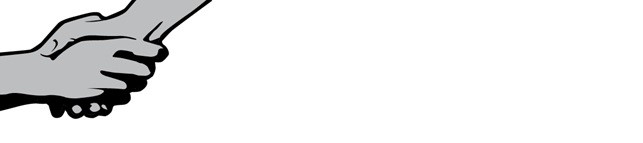 У цьому Кодексі поведінки Організація-замовник визначає етичні принципи та стандарти, яких мають дотримуватися підрядники. Організація-замовник є організацією, заснованою на правах, чия діяльність спрямована на забезпечення права на гідне життя та рівність. Ми очікуємо від наших підрядників соціально відповідальної діяльності, поваги до прав людини та трудових прав, а також довкілля. Цей Кодекс поведінки укладено відповідно до рекомендацій Данської ініціативи етичної комерції, принципів Глобального договору ООН та Правил закупівель Генерального директорату з питань гуманітарної допомоги Європейської комісії 2011 р..Загальні умовиЦей Кодекс поведінки застосовується до всіх підрядників, що постачають товари, послуги та виконують роботи для цілей нашої діяльності та проєктів. Він визначає очікування, що адресовані підрядникам, щодо дотримання чинного законодавства й відповідальної, етичної та добросовісної поведінки. Це передбачає вжиття відповідних заходів, спрямованих на мінімізацію негативного впливу на права людини, трудові права та довкілля, а також дотримання принципів запобігання й боротьби з корупцією. Підписуючи цей Кодекс поведінки, підрядники погоджуються забезпечувати добросовісність та відштовхуватись у професійній діяльності від етичних принципів. Варто зазначити, що ці етичні стандарти є мінімальними, а не максимальними стандартами. Необхідно дотримуватися міжнародних і національних законів, а у випадку регулювання одного й того самого питання законодавством та стандартами Організації-замовника, застосовувати необхідно найвищий стандарт.Підрядник зобов’язаний забезпечувати дотримання з боку його підрядників і субпідрядників етичних вимог та стандартів, викладених у цьому Кодексі поведінки. Організація-замовник визнає, що дотримання етичних стандартів і забезпечення етичної поведінки в нашій системі постачання — це безперервний процес і довгострокове зобов’язання, за яке ми також несемо відповідальність. Ми готові до діалогу та співпраці з нашими підрядниками задля досягнення високих етичних стандартів. Крім того, ми очікуємо від наших підрядників відкритості та готовності до діалогу.Неготовність до співпраці або серйозні порушення Кодексу поведінки матимуть наслідком відхилення пропозицій або розірвання договорів.Права людини та трудові права Підрядники повинні захищати й просувати права людини та трудові права, а також докладати зусиль для розв’язання проблем у разі їх виникнення. Вони щонайменше повинні дотримуватися національного законодавства та докладати зусиль для забезпечення відповідності таким міжнародним стандартам і правилам у сфері прав людини й трудових прав: Дотримання прав людини й трудових прав (Міжнародний білль про права людини, Декларація МОП основних принципів та прав у світі праці та Керівні принципи ООН з питань бізнесу та прав людини):Основні принципи Міжнародного біллю про права людини полягають у тому, що всі люди народжуються вільними та рівними в гідності та правах в усіх сферах життя. Кожен має право на життя, свободу, гідність та особисту недоторканність. Підрядники не повинні вихвалятися своєю відповідальністю щодо дотримання та просування цих прав щодо працівників, підрядників, субпідрядників і спільноти, у якій вони працюють. Відмова від використання дитячої праці (Конвенція ООН про права дитини та стандарти Міжнародної організації праці ILO C138 та C182):  Підрядники не повинні використовувати дитячу працю, а натомість повинні вживати необхідних заходів для запобігання використанню дитячої праці. Дитиною є особа віком до 18 років. Діти не можуть бути залучені до праці, що становить загрозу їхньому здоров’ю, безпеці, розумовому та соціальному розвитку й навчанню. Діти віком до 15 років (у країнах, що розвиваються, — до 14 років) не можуть бути залучені до звичайних робіт, проте дітей віком від 13 років (у країнах, що розвиваються, — від 12 років) можна залучити до простих робіт, які не заважають обов’язковій освіті та не шкодять їхньому здоров’ю та розвитку. Вибір місця працевлаштування є добровільним (ILO C29 та C105):Підрядники не можуть використовувати примусову чи підневільну працю та повинні поважати свободу працівників залишити своє місце роботи.Свобода зібрань та право на укладання колективного договору (ILO C87, C98 та C154):Підрядники повинні визнавати права працівників на вступ або створення профспілок та укладення колективних договорів, а також бути відкритими до діяльності профспілок (навіть якщо це обмежено національним законодавством).Заробітна плата в розмірі прожиткового мінімуму (ILO C131):Підрядники повинні виплачувати щонайменше національну мінімальну заробітну плату або дотримуватися стандартів оплати праці Міжнародної організації праці. Крім того, має бути забезпечено заробітну плату в розмірі прожиткового мінімуму. Прожитковий мінімум залежить від обставин, але завжди повинен задовольняти основні потреби, як-от їжа, житло, одяг, охорона здоров’я та шкільна освіта, а також забезпечувати дискреційний дохід. Відсутність дискримінації на робочому місці (ILO C100 та C111 і Конвенція ООН про ліквідацію всіх форм дискримінації щодо жінок):Підрядники не повинні допускати дискримінацію в питаннях працевлаштування, оплати праці, припинення трудових відносин, виходу на пенсію та доступу до навчання чи просування по службі на підставі раси, національного походження, касти, гендеру, сексуальної орієнтації, політичної належності, інвалідності, сімейного стану або статусу ВІЛ/СНІД. Заборона жорсткого або нелюдського поводження із працівниками (ILO C105):Підрядники за жодних обставин не можуть вдаватися до фізичного насильства, дисциплінарних покарань, сексуального насильства, погроз застосування сексуального або фізичного насильства чи інших форм залякування та насильства.Безпечні та гігієнічні умови праці (ILO C155 та C168):Підрядники повинні забезпечувати безпечні та гігієнічні умови праці для своїх працівників і вживати належних заходів для запобігання нещасним випадкам та шкоді здоров’ю, що пов’язані з виконанням роботи.Нормований робочий час (ILO C1, C14, C30 та C106):Підрядники повинні забезпечити відповідність робочого часу національному законодавству та міжнародним стандартам. Робочий тиждень тривалістю в 7 днів не повинен перевищувати 48 годин, а працівники повинні мати один вихідний день на тиждень. Понаднормова робота повинна оплачуватися, бути обмеженою та добровільною.Постійна зайнятість та робота за договором (ILO C143, C183 та C132):Робота має виконуватися винятково на підставі визнаних трудових відносин через укладення письмових договорів, встановлених міжнародними конвенціями та національним законодавством. Підрядники повинні забезпечувати право на відпочинок, пільги та працевлаштування, а також захист постійної зайнятості представників уразливих груп населення відповідного до такого законодавства та конвенцій. Міжнародне гуманітарне правоПідрядники, які пов’язані зі збройним конфліктом або ведуть діяльність в умовах збройного конфлікту, забезпечують дотримання прав цивільних осіб відповідно до міжнародного гуманітарного права та утримуються від участі в діяльності, що прямо або опосередковано спричиняє, підтримує та/або загострює збройні конфлікти й порушення міжнародного гуманітарного права відповідно до I–IV Женевських конвенцій та Додаткових протоколів до них. Підрядники мають дотримуватися принципу «не нашкодь» щодо осіб, що постраждали від збройного конфлікту.Заборона участі в злочинній діяльності та діяльності, пов’язаній з обігом зброїОрганізація-замовник обстає за Оттавську конвенцію про заборону застосування, накопичення запасів, виробництво і передачу протипіхотних мін, а також Конвенцію про касетні боєприпаси. Підрядники не повинні брати участь у розробленні, продажу, виробництві або транспортуванні протипіхотних мін, касетних бомб чи їх компонентів, а також будь-якої зброї, використання якої сприяє порушенням міжнародного гуманітарного права в розумінні Женевських конвенцій та Додаткових протоколів до них.Підрядники не повинні брати участь у будь-якій протиправній чи злочинній діяльності й за жодних обставин не можуть бути пов’язані з терористичною діяльністю, підтримувати її або брати в ній участь. Захист довкілляОрганізація-замовник прагне мінімізувати шкоду довкіллю, заподіяну через її діяльність із закупівель, та очікує від постачальників і підрядників екологічно відповідальної діяльності. Це передбачає дотримання застосовного національного та міжнародного природоохоронного законодавства та ведення діяльності відповідно до Декларації Ріо-де-Жанейро про навколишнє середовище і розвиток. Підрядники щонайменше не повинні підтримувати незаконне вирубування лісів або брати в ньому участь і мають активно розв’язувати питання, пов’язані з належною утилізацією відходів, забезпеченням вторинного перероблювання, збереженням обмежених ресурсів та ефективним використанням енергетичних ресурсів.   Запобігання корупціїОрганізація-замовник визначає корупцію як зловживання довіреними повноваженнями задля приватної вигоди, що охоплює хабарництво, шахрайство, розкрадання та вимагання. Організація-замовник несе велику відповідальність за запобігання корупції та забезпечення високих стандартів доброчесності, відповідальності, чесності та професійності у своїй діяльності. Від підрядників очікується дотримання аналогічного підходу шляхом застосування справедливої ділової етики та практики, вжиття заходів щодо запобігання та боротьби з корупцією, а також дотримання норм міжнародних конвенцій та міжнародного й національного законодавства. СкаргиПідрядникам і їхнім працівникам, які зіткнулися з корупційною практикою, порушенням прав людини чи трудових прав, або будь-яких норм, викладених у цьому Кодексі поведінки, рекомендовано подати скаргу до Організації-замовника. 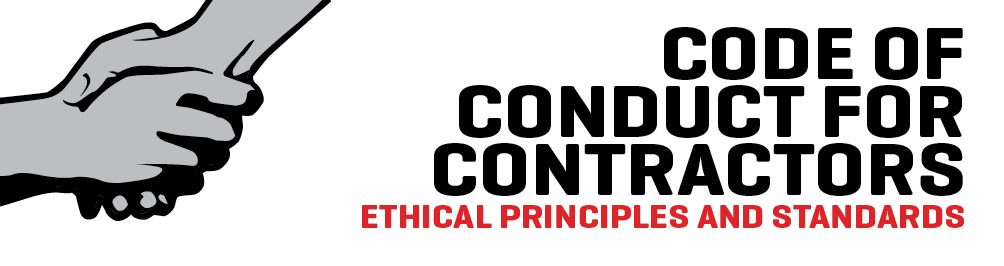 By this Code of Conduct, the Contracting Authority outlines the ethical principles and standards which contractors are required to follow and uphold. The Contracting Authority is a rights-based organisation that works for people’s rights to a dignified life and equality and we expect our contractors to act in a socially responsible manner, with respect for human and Labour rights and the environment. This Code of Conduct are aligned with recommendations from the Danish Ethical Trading Initiative (DIEH), the UN Global Compact principles and ECHO’s Humanitarian Aid Guidelines for Procurement 2011.General ConditionsThe Code of Conduct is applicable for all contractors who supply goods, services and works to our operations and projects. It defines the expectations to contractors to act in accordance with applicable law and to conduct themselves responsibly, ethically and with integrity. This includes taking appropriate due diligence measures towards minimising adverse impacts on human- and labour rights, environment and anti-corruption principles. By signing the Code of Conduct contractors agree to ensure due diligence and placing ethics central to their business. The provision of the ethical standards constitutes minimum rather than maximum standards. International and national laws shall be complied with, and where the provisions of law and the Contracting Authority’s standards address the same subject, the highest standard shall apply.It is the responsibility of the contractor to assure that their contractors and subcontractors comply with the ethical requirements and standards set forth in this Code of Conduct. The Contracting Authority acknowledge that implementing ethical standards and ensuring ethical behaviour in our supply chain is a continuous process and a long-term commitment for which we also have a responsibility. To achieve high ethical standards, we are willing to engage in dialogue and collaboration with our contractors. In addition, we expect our contractors to be open and willing to engage in dialogue.Unwillingness to co-operate or serious violations of the Code of Conduct will lead to rejection of bids or termination of contracts.Human Rights and Labour Rights Contractors must protect and promote human- and labour rights and work actively to address issues of concern as they arise. As a minimum they are required to comply with national laws and actively work to secure alignment to international Human and Labour Rights standards and frameworks: Respect for Human- and Labour Rights (The International Bill of Human Rights, ILO Declaration on Fundamental Principles and Rights at Work and the UN Guiding Principles on Business and Human Rights):The basic principles of the International Bill of Human Rights are that all human beings are born free and equal in dignity and in rights within all spheres of life. Everyone has the right to life, liberty, dignity, freedom and security of the person. Contractors must not flaunt their responsibility to uphold and promote such rights toward employees, contractors, sub-contractors and the community in which they operate. Non-exploitation of Child Labour (UN Child Convention on the Rights of the Child, and ILO C138 & C182):  Contractors must not engage in the exploitation of child labour and contractors must take the necessary steps to prevent the employment of child labour. A child is defined as a person under the age of 18 and children shall not be engaged in labour that compromise their health, safety, mental and social development, and schooling. Children under the age of 15 (in developing countries 14) may not be engaged in regular work, but children above the age of 13 (in developing countries 12) can be engaged in light work if it does not interfere with compulsory schooling and is not harmful to their health and development. Employment is freely chosen (ILO C29 & C105):Contractors must not make use of forced or bonded labour and must respect workers freedom to leave their employer.Freedom of association and the right to collective bargaining (ILO C87, C98 & C154):Contractors must recognise workers right to join or form trade unions and bargain collectively and should adopt an open attitude towards the activities of trade unions (even if this is restricted under national law).Living wages are paid (ILO C131):As a minimum, national minimum wage standards or ILO wage standards must be met by contractors. Additionally, a living wage must be provided. A living wage is contextual, but must always meet basic needs such as food, shelter, clothing, health care and schooling, and provide a discretionary income. Non-discrimination in employment (ILO C100 & C111 and the UN Convention on Discrimination against Women):Contractors must not practice discrimination in hiring, salaries, job termination, retiring, and access to training or promotion - based on race, national origin, caste, gender, sexual orientation, political affiliation, disability, marital status, or HIV/AIDS status. No harsh or inhumane treatment of employees (ILO C105):The use of physical abuse, disciplinary punishment, sexual abuse, the threat of sexual and physical abuse, and other forms of intimidation and abuse may never be practiced by contractors.Working conditions are safe and hygienic (ILO C155 & C168):Contractors shall provide safe and hygienic working conditions for its employees and put in place adequate measure to prevent accidents and injury to health associated with or occurring in the course of work.Working hours are not excessive (ILO C1, C14, C30 &, C106):Contractors must ensure that working hours comply with national law and international standards. A working week of 7 days should not exceed 48 hours and employees must have one day off per week. Overtime shall be compensated, limited and voluntary.Regular and contractual employment (ILO C143, C183 & C132):All work performed must be on the basis of a recognised employment relationship via written contracts, established through international conventions and national laws. Contractors shall provide leave, benefit and employment protection, and protect vulnerable group’s regular employment under these laws and conventions. International Humanitarian LawContractors linked to armed conflicts or operating in armed conflict settings shall respect civilian’s rights under International Humanitarian Law and not be engaged in activities which directly or indirectly initiate, sustain, and/or exacerbate armed conflicts and violations of International Humanitarian Law as defined in the Geneva Conventions I-IV and Additional Protocols. Contractors are expected to take a ‘do no harm’ approach to people affected by armed conflict.Non-Involvement in Weapon- and Criminal ActivitiesThe Contracting Authority advocates for the Ottawa Convention against landmines and the Convention on Cluster Munitions. Contractors shall not engage in any development, sale, manufacturing or transport of anti-personnel mines, cluster bombs or components, or any other weapon which feed into violations of International Humanitarian Law covered by the Geneva Conventions and Protocols.Contractors shall not be engaged in any illegal or criminal activity and must never be associated with, provide support to or be involved in any terrorist activities. Protection of the EnvironmentThe Contracting Authority wishes to minimise the environmental damages applied to nature via our procurement activities and we expect our suppliers and contractors to act in an environmentally responsible manner. This involves respecting applicable national and international environmental legislation and acting in accordance with the Rio Declaration on Environment and Development. As a minimum, contractors must never support or be involved in illegal foresting and shall actively address issues related to proper waste management, ensuring recycling, conservation of scarce resources and efficient energy use.   Anti-CorruptionCorruption is by the Contracting Authority defined as the misuse of entrusted power for private gain and it includes bribery, fraud, embezzlement and extortion. The Contracting Authority holds a great responsibility to avoid corruption and ensure high standards of integrity, accountability, fairness and professional conduct in our business relations. Contractors are expected to have the same approach by undertaking good and fair business ethics and practices, take action to prevent and fight corruption, and abide by international conventions as well as international and national laws. ComplaintsContractors and contractor’s employees who are confronted with corrupt practices, violations of human- or labour rights, or any of the standards laid down in this Code of Conduct, are encouraged to file a complaint with the Contracting Authority. У місцях, позначених (Примітка:...), міститься інформація, що може бути вам корисна. Примітки підлягають видаленню із документа / Where you see: (Note:….) this is a guidance and please delete these notes from the document. Введіть інформацію там, де бачите позначки <…> / Where you see <…> please enter information.Опції позначено як (Опція:…) / Options are marked (Option:…)  **** ВИДАЛІТЬ цю сторінку перед тим, як надсилати документ **** / ****DELETE this Page prior to sending the document****<Найменування та адреса> / <Name and address>Дата видачі / Date of issue: <Дата> / <Date><Найменування та адреса> / <Name and address>Номер / Reference no.:<№ ЗП> / <PRF no.><Найменування та адреса> / <Name and address>Найменування договору / Contract title:<Найменування договору> / <Contract title><Найменування та адреса> / <Name and address>Термін / Closing date:<Дата та час> / <Date and time><Найменування та адреса> / <Name and address>За додатковою інформацією звертайтесь до Організації-замовника / For further information, please contact the Contracting Authority:<Найменування Організації-замовника> / <Name of the Contracting Authority>Контактна особа: <Ім’я> / Contact person: <Name>Тел.: <Номер> / Tel: <Number>Факс: <Номер> / Fax: <Number>Електронна пошта: <E-mail> / E-mail: <Email>Зверніть увагу, що Пропозиції можна надсилати <поштою або електронною поштою> / Please note that the Quotations may be sent by <post, fax or email>.Зверніть увагу, що Пропозиції можна надсилати <поштою або електронною поштою> / Please note that the Quotations may be sent by <post, fax or email>.Товар / ItemОпис / Description* Кількість / QuantityПотрібна дата поставки1<Опис товарів> / <Description of Goods><К-ть> / <qty><Дата доставки> / <Delivery date>2<Опис товарів> / <Description of Goods><К-ть> / <qty><Дата доставки> / <Delivery date>3<Опис товарів> / <Description Goods><К-ть> / <qty><Дата доставки> / <Delivery date><Додайте рядки за потреби> / <Add extra lines as necessary>Товар / ItemПараметр / ParameterТехнічні характеристики (мінімальні вимоги Організації-замовника) / Technical Specifications (Contracting Authorities minimum requirement)Кількість / QtyЦіна за одиницю[вставте валюту] / Unit Price[insert currency]Загальна ціна[вставте валюту] / Total Price[Insert currency]Відповідність (Т/Н) У разі відхилень, постачальник зазначає / Comply (Y/N) If deviations, supplier please describeЧас з моменту одержання замовлення (дні) до <франко-перевізника (FCA)> (Опція: <Пункт доставки або місце кінцевого призначення> / Delivery time from receipt of purchase order (days) to <FCA> (Option: <Point of shipment or Final destination>)1Опис / Description: <найменування/опис товару> / <Name/description of product>1Технічні характеристики / Specifications<Технічні вимоги> / <Technical requirement>1<Вставити додаткові рядки за потреби> / <Insert extra rows as required>1(Опція: Додаткові комплектуючі) / (Option: Accessories)<конкретна вимога> / <Specific requirement>1(Опція: Запасна частина) / (Option: Spare part)<конкретна вимога> / <Specific requirement>1(Опція: Послуги після продажу та гарантійне обслуговування) / (Option: After sales service and warranty service)Зазначте повні контактні дані місцевої служби, що надає послуги після продажу, у <місто, країна> або <зазначте вимоги> / Please state full contact details of the local after sales service <city, country> or <specify requirement>2Опис / Description<найменування/опис товару> / <Name/description of product>2Технічні характеристики / Specifications<Технічні вимоги> / <Technical requirement>2<Вставити додаткові рядки за потреби> / <Insert extra rows as required>2(Опція: Додаткові комплектуючі) / (Option: Accessories)<конкретна вимога> / <Specific requirement>2(Опція: Запасна частина) / (Option: Spare part)<конкретна вимога> / <Specific requirement>2(Опція: Послуги після продажу та гарантійне обслуговування) / (Option: After sales service and warranty service)<конкретна вимога>/ <Specific requirement>Зазначте повні контактні дані місцевої служби, що надає послуги після продажу / Please state full contact details of the local after sales service.3Тощо / Etc.Ціна загалом <Франко-перевізник (FCA)> <місце> / Total price <FCA> <place>Ціна загалом <Франко-перевізник (FCA)> <місце> / Total price <FCA> <place>Ціна загалом <Франко-перевізник (FCA)> <місце> / Total price <FCA> <place>Ціна загалом <Франко-перевізник (FCA)> <місце> / Total price <FCA> <place>Перевезення до <місце призначення, країна> / Freight to <Destination, country>Перевезення до <місце призначення, країна> / Freight to <Destination, country>Перевезення до <місце призначення, країна> / Freight to <Destination, country>Перевезення до <місце призначення, країна> / Freight to <Destination, country>(Опція: Мито) / (Option: Customs duty)(Опція: Мито) / (Option: Customs duty)(Опція: Мито) / (Option: Customs duty)(Опція: Мито) / (Option: Customs duty)Податок на додану вартість (ПДВ) / Value added tax (VAT)Податок на додану вартість (ПДВ) / Value added tax (VAT)Податок на додану вартість (ПДВ) / Value added tax (VAT)Податок на додану вартість (ПДВ) / Value added tax (VAT)Усього, вкл. з податками ПДВ <фрахт/перевезення сплачені до (CPT)> <місто та країна> (Incoterm 2020) / Total price incl. VAT <CPT> <destination, country> (Incoterm 2020)Усього, вкл. з податками ПДВ <фрахт/перевезення сплачені до (CPT)> <місто та країна> (Incoterm 2020) / Total price incl. VAT <CPT> <destination, country> (Incoterm 2020)Усього, вкл. з податками ПДВ <фрахт/перевезення сплачені до (CPT)> <місто та країна> (Incoterm 2020) / Total price incl. VAT <CPT> <destination, country> (Incoterm 2020)Усього, вкл. з податками ПДВ <фрахт/перевезення сплачені до (CPT)> <місто та країна> (Incoterm 2020) / Total price incl. VAT <CPT> <destination, country> (Incoterm 2020)Інформація заповнюється постачальником у колонках нижче / Information to be entered by the supplier in the below columns(Опція: Пакування) / (Option: Packing)Одиниця 1: вага бруто / сумарний об’єм (кубометри) / Item 1: gross weight / total volume (CBM)<вставте рядок для кожної одиниці> / <insert extra line for each item>Кг                                       кубометриKg                            CBM<вставте рядок для кожної одиниці> / <insert extra line for each item>Кг                                       кубометриKg                            CBMТехнічні характеристики / Technical specificationПовна технічна характеристика додається (Т/Н) / Complete technical description is attached (Y/N)Рекомендації / ReferencesУ додатку наведено рекомендації (подається, лише якщо постачальник не надавав їх Організації-замовнику раніше) / A reference list is attached (shall only be submitted if supplier has not delivered to the Contracting Authority before)Інформація щодо КСВ / CSR informationЧи є в компанії політики КСВ, наприклад, щодо охорони здоров’я, безпеки, кадрів, енергетики та клімату, або чи є компанія членом Глобального договору ООН? Зазначте політики / Does the company have CSR related policies in place – e.g. health and safety policy, HR policy, staff policy, energy policy, climate policy or is a member of Global Compact. Please state which policies.Чи є компанія сертифікованою відповідно до стандартів ISO 26000/50001/14000 або SA8000? Зазначте стандарти / Is the company e.g. ISO 26000/50001/14000 certified or SA8000 certified? Please state which.Чи є в компанії кодекс поведінки? / Does the company have a Code of Conduct?Підрядник / The ContractorНазва компанії / Name of the companyАдреса / AddressНомер телефону / Telephone no.Електронна пошта / E-mail:Ім’я контактної особи / Name of contact personДата / Date: